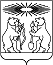 гп Северо-ЕнисейскийО порядке организации деятельности и функционирования сил и средств Северо-Енисейского звена территориальной подсистемы единой государственной системы предупреждения и ликвидации чрезвычайных ситуацийВ соответствии с Постановлением Правительства Российской Федерации от 30.12.2003 № 794 «О единой государственной системе предупреждения и ликвидации чрезвычайных ситуаций», Законом Красноярского края от 10.02.2000 № 9-631 «О защите населения и территории Красноярского края от чрезвычайных ситуаций природного и техногенного характера», Постановлением Совета администрации Красноярского края от 15.04.2004 № 92-п «О территориальной подсистеме единой государственной системы предупреждения и ликвидации чрезвычайных ситуаций Красноярского края», постановлением Правительства Красноярского края от 13.03.2014 № 78-п «О силах и средствах территориальной подсистемы единой государственной системы предупреждения и ликвидации чрезвычайных ситуаций Красноярского края», учитывая решение краевой комиссии по предупреждению и ликвидации чрезвычайных ситуаций и обеспечению пожарной безопасности от 02.11.2017 № 84 «О создании и развитии служб РСЧС на территории муниципальных образований Красноярского края», в целях упорядочения вопросов реагирования на риски возникновения чрезвычайных ситуаций органов управления, сил и средств муниципального звена ТП РСЧС Северо-Енисейского района, руководствуясь статьей 34 Устава Северо-Енисейского района,ПОСТАНОВЛЯЮ:1. Определить возможные риски возникновения чрезвычайной ситуации на территории Северо-Енисейского района, их потенциальные источники возникновения и зоны их распространения, согласно приложению №1 к настоящему постановлению.2. Утвердить перечень служб постоянной готовности муниципального звена ТП РСЧС (далее – Службы) и их руководителей, независимо от формы собственности и ведомственной принадлежности предприятия (учреждения), согласно приложению № 2 к настоящему постановлению.3. Определить, что руководители Служб входят в состав КЧС и ПБ Северо-Енисейского района, при необходимости, могут входить в состав оперативной группы КЧС и ПБ и оперативного штаба по предупреждению и ликвидации последствий чрезвычайных ситуаций.4. Установить, что при отсутствии угрозы возникновения чрезвычайных ситуаций на территории района, Службы функционируют в режиме повседневной деятельности.Решением Главы Северо-Енисейского района - председателя КЧС и ПБ района для Служб может устанавливаться один из следующих режимов функционирования:а) режим повышенной готовности - при угрозе возникновения чрезвычайных ситуаций;б) режим чрезвычайной ситуации - при возникновении и ликвидации чрезвычайных ситуаций.При введении для Служб режима повышенной готовности или чрезвычайной ситуации определяются:а) обстоятельства, послужившие основанием для введения режима повышенной готовности или режима чрезвычайной ситуации;б) границы территории, на которой может возникнуть чрезвычайная ситуация, или границы зоны чрезвычайной ситуации;в) силы и средства, привлекаемые к проведению мероприятий по предупреждению и ликвидации чрезвычайной ситуации;г) перечень мер по обеспечению защиты населения от чрезвычайной ситуации или организации работ по ее ликвидации;д) должностные лица, ответственные за осуществление мероприятий по предупреждению чрезвычайной ситуации, или руководитель ликвидации чрезвычайной ситуации.5. Основными мероприятиями, проводимыми Службами являются:а) в режиме повседневной деятельности:- осуществление ежедневного обмена информацией с ЕДДС района по линии ведомственных ДДС или ответственных должностных лиц Служб (при отсутствии ДДС);- поддержание органов управления и сил Служб в готовности;- разработка, своевременная корректировка и уточнение планов применения сил и средств Служб к ликвидации ЧС;- изучение имеющихся угроз и рисков возможных ЧС, прогнозирование ожидаемых последствий ЧС;- организация постоянного наблюдения и контроля за состоянием подведомственных объектов;- создание, восполнение и поддержание в готовности резервов материальных ресурсов;- осуществление контроля за выполнением мероприятий по предупреждению и ликвидации ЧС;б) в режиме повышенной готовности (при угрозе возникновения чрезвычайных ситуаций):- организация постоянного взаимодействия с ЕДДС района по вопросам уточнения прогноза складывающейся обстановки;- усиление наблюдения и контроля за обстановкой на подведомственных объектах и территориях;- прогнозирование возможного возникновения ЧС и их масштабов;- уточнение принятых решений и ранее разработанных планов реагирования;- уточнение плана выдвижения имеющихся сил в район ЧС, сроки их готовности и прибытия;- проведение дополнительных расчётов по усилению группировки сил и средств Служб;- проверка наличия и работоспособности средств связи;- при необходимости, усиление дежурной смены ДДС, введение круглосуточного дежурства ответственных должностных лиц Служб (при отсутствии ДДС);- приведение в готовность сил и средств, предназначенных для ликвидации ЧС в соответствии с прогнозируемой обстановкой и уточнение им задач; - проверка готовности сил и средств Служб к действиям;- организация и контроль проведения подготовительных мер по возможной защите населения.в) в режиме чрезвычайной ситуации:- оповещение органов управления Служб;- усиление дежурной смены ДДС, введение круглосуточного дежурства ответственных должностных лиц Служб (при отсутствии ДДС);- организация постоянного взаимодействия с ЕДДС района по вопросам уточнения прогноза складывающейся обстановки;- приведение сил и средств Служб в готовность к применению по предназначению;- направление сил и средств Служб в район ЧС;- прогнозирование возможной обстановки, подготовка предложений по действиям привлекаемых сил и средств и их наращиванию;- управление подчиненными силами, организация их всестороннего обеспечения в ходе проведения мероприятий по ликвидации последствий чрезвычайных ситуаций.6. Руководителям Служб муниципального звена ТП РСЧС проводить подготовку сил и средств в соответствии с постановлениями Правительства Российской Федерации от 22.12.2011 № 1091 «О некоторых вопросах аттестации аварийно-спасательных служб, аварийно-спасательных формирований, спасателей и граждан, приобретающих статус спасателя», от 04.09.2003 № 547 «О подготовке населения в области защиты от чрезвычайных ситуаций природного и техногенного характера» и программой первоначальной подготовки спасателей Российской Федерации, утвержденной Межведомственной комиссией по аттестации аварийно-спасательных формирований, спасателей и образовательных учреждений по их подготовке, и ведомственными программами подготовки спасателей.Основными формами подготовки сил и средств муниципального звена ТП РСЧС определить командно-штабные учения и командно-штабные (штабные) тренировки, групповые и практические занятия, тренировки.Финансовое обеспечение мероприятий по подготовке и содержанию в готовности сил и средств муниципального звена ТП РСЧС на территории Северо-Енисейского района осуществляется в соответствии с законодательством Российской Федерации и Красноярского края.7. Отделу по вопросам мобилизационной подготовки и гражданской обороны администрации Северо-Енисейского района (Терехин) внести изменения в положение о функционировании ЕДДС Северо-Енисейского района и должностную инструкцию ЕДДС в части возложения обязанностей по организации взаимодействия со службами РСЧС Северо-Енисейского района. 8. Признать утратившими силу:Постановление администрации Северо-Енисейского района от 24.10.2008 N 503-п «О подготовке и содержании в готовности необходимых сил и средств для защиты населения и территории района». Постановление администрации Северо-Енисейского района от 24.10.2008 N 501-п «Об организации и проведении аварийно-спасательных работ в чрезвычайных ситуациях на территории Северо-Енисейского района.Постановление администрации Северо-Енисейского района от 09.09.2016 № 608-п «О внесении изменений в постановление администрации Северо-Енисейского района от 24.10.2008 № 502-п «О подготовке и содержании в готовности необходимых сил и средств для защиты населения и территории района»9. Контроль за исполнением постановления оставляю за собой.10. Настоящее постановление вступает в силу со дня опубликования в газете «Северо-Енисейский Вестник» и подлежит размещению на официальном сайте Северо-Енисейского района.Временно исполняющий полномочияГлавы Северо-Енисейского района,первый заместитель главы района		А.Н. РябцевПриложение № 1к постановлению администрации Северо-Енисейского района от  22.12.2017 г. №  498-пПереченьрисков на территории Северо-Енисейского районаПриложение № 2к постановлению администрации Северо-Енисейского района от  22.12.2017 г. №  498-пОбщее руководство службами осуществляет Председатель КЧС и ПБ Северо-Енисейского района.Координационным органом служб является районная КЧС и ПБ.АДМИНИСТРАЦИЯ СЕВЕРО-ЕНИСЕЙСКОГО РАЙОНА ПОСТАНОВЛЕНИЕАДМИНИСТРАЦИЯ СЕВЕРО-ЕНИСЕЙСКОГО РАЙОНА ПОСТАНОВЛЕНИЕ «22» декабря 2017 г.  № 498-п№
п/пНаименование рискаПотенциальный источникозникновения риска Зона распространения1. Техногенные чрезвычайные ситуации1. Техногенные чрезвычайные ситуации1. Техногенные чрезвычайные ситуации1. Техногенные чрезвычайные ситуации1.1 Риски возникновения ЧС на объектах воздушного транспорта1.1 Риски возникновения ЧС на объектах воздушного транспорта1.1 Риски возникновения ЧС на объектах воздушного транспорта1.1 Риски возникновения ЧС на объектах воздушного транспорта1Риск возникновения ЧС на объектах воздушного транспорта: вне территории населенных пунктов; на территории населенных пунктов; на территории аэропорта.Пожары на воздушном транспорте.объекты воздушного транспорта, технические средства управления, природные явления, террористический акттерритория аэропортов,воздушное пространство и территория муниципального образования1.2 Риски возникновения ЧС на объектах автомобильного транспорта1.2 Риски возникновения ЧС на объектах автомобильного транспорта1.2 Риски возникновения ЧС на объектах автомобильного транспорта1.2 Риски возникновения ЧС на объектах автомобильного транспорта2Риск возникновения ЧС на объектах автомобильного транспорта с участием: пассажирского транспорта;транспорта перевозящего опасные грузы.Пожары на автомобильном транспорте.автомобильный транспорт, опасный груз, опасные участки региональных автомобильных дорог проходящие по территории муниципального района, дороги муниципального значения, погодные условияавтомобильные дороги (региональные) расположенные на территории муниципального образования1.3 Риски возникновения ЧС вызванные пожарами, взрывами (с возможным последующим горением), а также авариями на пожаро-взрывоопасных объектах1.3 Риски возникновения ЧС вызванные пожарами, взрывами (с возможным последующим горением), а также авариями на пожаро-взрывоопасных объектах1.3 Риски возникновения ЧС вызванные пожарами, взрывами (с возможным последующим горением), а также авариями на пожаро-взрывоопасных объектах1.3 Риски возникновения ЧС вызванные пожарами, взрывами (с возможным последующим горением), а также авариями на пожаро-взрывоопасных объектах3Риск возникновения аварий на пожаро-взрывоопасных объектах (ПЖВО) в пределах объекта.Пожары:-в зданиях, сооружениях, установках производственного назначения;- на объектах, в зданиях и сооружениях жилого назначения;- торговли и питания;- административного, учебно-воспитательного, социального, культурно-досугового назначения, - на объектах здравоохранения и других объектах.производственное (техническое) оборудование (установка)границы зданий, сооружений (установки) производственного назначения расположенные на территории муниципального образования1.4 Риски возникновения ЧС вызванные авариями с выбросом и (или) угрозой выброса аварийно-химических опасных веществ (АХОВ)1.4 Риски возникновения ЧС вызванные авариями с выбросом и (или) угрозой выброса аварийно-химических опасных веществ (АХОВ)1.4 Риски возникновения ЧС вызванные авариями с выбросом и (или) угрозой выброса аварийно-химических опасных веществ (АХОВ)1.4 Риски возникновения ЧС вызванные авариями с выбросом и (или) угрозой выброса аварийно-химических опасных веществ (АХОВ)4Риск возникновения аварий на химически опасных объектах: без выхода АХОВ за пределы объекта;с выходом АХОВ за пределы объекта.АХОВ, техническое (технологическое) оборудование (установка), террористический акттерритория объекта, территория муниципального образования, зона заражения исходя из расчётных показателей5Риск возникновения аварий, связанные с разливом нефти и нефтепродуктовнефтепродукты, технологическое оборудование (установка)территория объекта, территория муниципального образования, зона заражения исходя из расчётных показателей1.5 Риски возникновения ЧС вызванные авариями на электроэнергетических системах1.5 Риски возникновения ЧС вызванные авариями на электроэнергетических системах1.5 Риски возникновения ЧС вызванные авариями на электроэнергетических системах1.5 Риски возникновения ЧС вызванные авариями на электроэнергетических системах6Риск возникновения аварий на электроэнергетических сетях с долговременным перерывом электроснабжения основных потребителей и населения.Риск возникновения аварий на электросетях110 кВ, 0,4 кВ.объекты электроснабжения, электрические сети, природные явлениянаселение, объекты экономики расположенные на территории муниципального образования1.6 Риски возникновения ЧС вызванных авариями на коммунальных системах жизнеобеспечения1.6 Риски возникновения ЧС вызванных авариями на коммунальных системах жизнеобеспечения1.6 Риски возникновения ЧС вызванных авариями на коммунальных системах жизнеобеспечения1.6 Риски возникновения ЧС вызванных авариями на коммунальных системах жизнеобеспечения7Риск возникновения аварий на водозаборах и системах водоснабженияинфраструктура объекта, техническое (технологическое) оборудованиенаселение, объекты экономики на территории муниципального образования8Риск возникновения аварий на очистных сооружениях и канализационных сетяхинфраструктура объекта, техническое (технологическое) оборудованиетерритория объекта, территории муниципального образования9Риск возникновения аварий на системах теплоснабжения, повлекшее нарушение жизнедеятельности населениятехническое (технологическое) оборудование население, объекты экономики расположенные на территории муниципального образования2. Риски возникновения ЧС природного характера2. Риски возникновения ЧС природного характера2. Риски возникновения ЧС природного характера2. Риски возникновения ЧС природного характера10Риск возникновения природных пожаровприродные явлениялесные массивы, населенные пункты вблизи лесов 11Риск загрязнения воздуха связанный с нарушением технологического процесса или задымления вследствии лесных пожаровприродные явления, инфраструктура объекта, техническое (технологическое) оборудованиенаселение, объекты экономики, территории муниципального образования12Риск возникновений подтоплений при весеннем половодьеприродные явлениянаселение, объекты экономики на территории муниципального образования3. Риски возникновения ЧС связанных с инфекционными, паразитарными болезнями и отравлениями людей3. Риски возникновения ЧС связанных с инфекционными, паразитарными болезнями и отравлениями людей3. Риски возникновения ЧС связанных с инфекционными, паразитарными болезнями и отравлениями людей3. Риски возникновения ЧС связанных с инфекционными, паразитарными болезнями и отравлениями людей13Риски возникновения ЧС связанных с инфекционными, паразитарными болезнями и отравлениями людей-Население муниципального образованияПереченьслужб муниципального звена ТП РСЧС Северо-Енисейского районаПереченьслужб муниципального звена ТП РСЧС Северо-Енисейского районаПереченьслужб муниципального звена ТП РСЧС Северо-Енисейского районаПереченьслужб муниципального звена ТП РСЧС Северо-Енисейского районаПереченьслужб муниципального звена ТП РСЧС Северо-Енисейского районаПереченьслужб муниципального звена ТП РСЧС Северо-Енисейского районаПереченьслужб муниципального звена ТП РСЧС Северо-Енисейского районаПереченьслужб муниципального звена ТП РСЧС Северо-Енисейского района№п/пНаименованиерискаПривлекаемые органы управления, должностные лица (ФОИВ, ОИВ субъекта, организаций) Дежурные службы, ответственные должностные лицаДежурные службы, ответственные должностные лицаСилы и средства муниципального района (городского округа) привлекаемые дляликвидации рискаСилы и средства муниципального района (городского округа) привлекаемые дляликвидации рискаСилы и средства (ФОИВ, ОИВ субъекта) привлекаемые для ликвидации риска1. СЛУЖБА ЛИКВИДАЦИИ ЧС НА ОБЪЕКТАХ ЖИЛИЩНО-КОММУНАЛЬНОГО ХОЗЯЙСТВА 1. СЛУЖБА ЛИКВИДАЦИИ ЧС НА ОБЪЕКТАХ ЖИЛИЩНО-КОММУНАЛЬНОГО ХОЗЯЙСТВА 1. СЛУЖБА ЛИКВИДАЦИИ ЧС НА ОБЪЕКТАХ ЖИЛИЩНО-КОММУНАЛЬНОГО ХОЗЯЙСТВА 1. СЛУЖБА ЛИКВИДАЦИИ ЧС НА ОБЪЕКТАХ ЖИЛИЩНО-КОММУНАЛЬНОГО ХОЗЯЙСТВА 1. СЛУЖБА ЛИКВИДАЦИИ ЧС НА ОБЪЕКТАХ ЖИЛИЩНО-КОММУНАЛЬНОГО ХОЗЯЙСТВА 1. СЛУЖБА ЛИКВИДАЦИИ ЧС НА ОБЪЕКТАХ ЖИЛИЩНО-КОММУНАЛЬНОГО ХОЗЯЙСТВА 1. СЛУЖБА ЛИКВИДАЦИИ ЧС НА ОБЪЕКТАХ ЖИЛИЩНО-КОММУНАЛЬНОГО ХОЗЯЙСТВА 1. СЛУЖБА ЛИКВИДАЦИИ ЧС НА ОБЪЕКТАХ ЖИЛИЩНО-КОММУНАЛЬНОГО ХОЗЯЙСТВА Ответственный за формирование службы: Генеральный директор МУП «Управление коммуникационным комплексом Северо-Енисейского района»Ответственный за формирование службы: Генеральный директор МУП «Управление коммуникационным комплексом Северо-Енисейского района»Ответственный за формирование службы: Генеральный директор МУП «Управление коммуникационным комплексом Северо-Енисейского района»Ответственный за формирование службы: Генеральный директор МУП «Управление коммуникационным комплексом Северо-Енисейского района»Ответственный за формирование службы: Генеральный директор МУП «Управление коммуникационным комплексом Северо-Енисейского района»Ответственный за формирование службы: Генеральный директор МУП «Управление коммуникационным комплексом Северо-Енисейского района»Ответственный за формирование службы: Генеральный директор МУП «Управление коммуникационным комплексом Северо-Енисейского района»Ответственный за формирование службы: Генеральный директор МУП «Управление коммуникационным комплексом Северо-Енисейского района»Главный инженер МУП «Управление коммуникационным комплексом Северо-Енисейского района»Главный инженер МУП «Управление коммуникационным комплексом Северо-Енисейского района»Главный инженер МУП «Управление коммуникационным комплексом Северо-Енисейского района»Главный инженер МУП «Управление коммуникационным комплексом Северо-Енисейского района»Главный инженер МУП «Управление коммуникационным комплексом Северо-Енисейского района»Главный инженер МУП «Управление коммуникационным комплексом Северо-Енисейского района»Главный инженер МУП «Управление коммуникационным комплексом Северо-Енисейского района»Главный инженер МУП «Управление коммуникационным комплексом Северо-Енисейского района»Ответственный: Ф.И.О. тлф. Щедрин Сергей Григорьевич, 21-3-16Ответственный: Ф.И.О. тлф. Щедрин Сергей Григорьевич, 21-3-16Ответственный: Ф.И.О. тлф. Щедрин Сергей Григорьевич, 21-3-16Ответственный: Ф.И.О. тлф. Щедрин Сергей Григорьевич, 21-3-16Ответственный: Ф.И.О. тлф. Щедрин Сергей Григорьевич, 21-3-16Ответственный: Ф.И.О. тлф. Щедрин Сергей Григорьевич, 21-3-16Ответственный: Ф.И.О. тлф. Щедрин Сергей Григорьевич, 21-3-16Ответственный: Ф.И.О. тлф. Щедрин Сергей Григорьевич, 21-3-165Риск возникновения аварий на водозаборах и системах водоснабженияОтдел по вопросам мобилизационной подготовки и гражданской обороны администрации Северо-Енисейского районаДиспетчерМУП «УККР»:ЕДДС Северо-Енисейского района- аварийные бригады МУП «УККР»- аварийные бригады МУП «УККР»--6Риск возникновения аварий на очистных сооружениях и канализационных сетяхОтдел по вопросам мобилизационной подготовки и гражданской обороны администрации Северо-Енисейского районаДиспетчерМУП «УККР»:ЕДДС Северо-Енисейского района- аварийные бригады МУП «УККР»- аварийные бригады МУП «УККР»--7Риск возникновения аварий на системах теплоснабжения, повлекший нарушение жизнедеятельности населенияОтдел по вопросам мобилизационной подготовки и гражданской обороны администрации Северо-Енисейского районадиспетчер
МУП «УККР»:ЕДДС Северо-Енисейского района- аварийные бригады МУП «УККР»- аварийные бригады МУП «УККР»--8Риск возникновения подтоплений при весеннем половодьеФГКУ «9отряд ФПС по Красноярскому краю»;КГБУЗ «Северо-Енисейская районная больница»;ОМВД России по Северо-Енисейскому районуЕДДС Северо-Енисейского района;МКУ «АСФ»- МКУ «АСФ»;- ПСЧ-94 ФГКУ «9 отряд ФПС по Красноярскому краю;- ОМВД России по Северо-Енисейскому району;- бригады СМП КГБУЗ «Северо-Енисейская районная больница»;МУП «УККР»- МКУ «АСФ»;- ПСЧ-94 ФГКУ «9 отряд ФПС по Красноярскому краю;- ОМВД России по Северо-Енисейскому району;- бригады СМП КГБУЗ «Северо-Енисейская районная больница»;МУП «УККР»ФГКУ «9отряд ФПС по Красноярскому краю»;КГБУЗ «Северо-Енисейская районная больница»ОМВД России по Северо-Енисейскому районуФГКУ «9отряд ФПС по Красноярскому краю»;КГБУЗ «Северо-Енисейская районная больница»ОМВД России по Северо-Енисейскому району2. СЛУЖБА ИНФОРМИРОВАНИЯ И ОПОВЕЩЕНИЯ НАСЕЛЕНИЯ2. СЛУЖБА ИНФОРМИРОВАНИЯ И ОПОВЕЩЕНИЯ НАСЕЛЕНИЯ2. СЛУЖБА ИНФОРМИРОВАНИЯ И ОПОВЕЩЕНИЯ НАСЕЛЕНИЯ2. СЛУЖБА ИНФОРМИРОВАНИЯ И ОПОВЕЩЕНИЯ НАСЕЛЕНИЯ2. СЛУЖБА ИНФОРМИРОВАНИЯ И ОПОВЕЩЕНИЯ НАСЕЛЕНИЯ2. СЛУЖБА ИНФОРМИРОВАНИЯ И ОПОВЕЩЕНИЯ НАСЕЛЕНИЯ2. СЛУЖБА ИНФОРМИРОВАНИЯ И ОПОВЕЩЕНИЯ НАСЕЛЕНИЯ2. СЛУЖБА ИНФОРМИРОВАНИЯ И ОПОВЕЩЕНИЯ НАСЕЛЕНИЯОтветственный за формирование службы: Директор МКУ «СЕМИС» Ответственный за формирование службы: Директор МКУ «СЕМИС» Ответственный за формирование службы: Директор МКУ «СЕМИС» Ответственный за формирование службы: Директор МКУ «СЕМИС» Ответственный за формирование службы: Директор МКУ «СЕМИС» Ответственный за формирование службы: Директор МКУ «СЕМИС» Ответственный за формирование службы: Директор МКУ «СЕМИС» Ответственный за формирование службы: Директор МКУ «СЕМИС» Ответственный: Ф.И.О. тлф. Козлова Елена Васильевна, 21-6-95Ответственный: Ф.И.О. тлф. Козлова Елена Васильевна, 21-6-95Ответственный: Ф.И.О. тлф. Козлова Елена Васильевна, 21-6-95Ответственный: Ф.И.О. тлф. Козлова Елена Васильевна, 21-6-95Ответственный: Ф.И.О. тлф. Козлова Елена Васильевна, 21-6-95Ответственный: Ф.И.О. тлф. Козлова Елена Васильевна, 21-6-95Ответственный: Ф.И.О. тлф. Козлова Елена Васильевна, 21-6-95Ответственный: Ф.И.О. тлф. Козлова Елена Васильевна, 21-6-9514Все рискиОтдел по вопросам мобилизационной подготовки и гражданской обороны администрации Северо-Енисейского района; ОМВД России по Северо-Енисейскому району; ООО «Северо-Енисейск-Телеком»ЕДДС Северо-Енисейского района ,Диспетчер ООО «Северо-Енисейск-Телеком»,МКУ «СЕМИС»;Бригады ООО «Северо-Енисейск-Телеком»;Оперативная группа, наряд ОГИБДД ОМВД по Северо-Енисейскому районуМКУ «СЕМИС»;Бригады ООО «Северо-Енисейск-Телеком»;Оперативная группа, наряд ОГИБДД ОМВД по Северо-Енисейскому районуМКУ «СЕМИС»;Бригады ООО «Северо-Енисейск-Телеком»;Оперативная группа, наряд ОГИБДД ОМВД по Северо-Енисейскому районуОМВД по Северо-Енисейскому району, ООО «Северо-Енисейск-Телеком»,3. СПАСАТЕЛЬНАЯ СЛУЖБА3. СПАСАТЕЛЬНАЯ СЛУЖБА3. СПАСАТЕЛЬНАЯ СЛУЖБА3. СПАСАТЕЛЬНАЯ СЛУЖБА3. СПАСАТЕЛЬНАЯ СЛУЖБА3. СПАСАТЕЛЬНАЯ СЛУЖБА3. СПАСАТЕЛЬНАЯ СЛУЖБА3. СПАСАТЕЛЬНАЯ СЛУЖБАОтветственный за формирование службы: Начальник МКУ «Аварийно-спасательное формирование» Ответственный за формирование службы: Начальник МКУ «Аварийно-спасательное формирование» Ответственный за формирование службы: Начальник МКУ «Аварийно-спасательное формирование» Ответственный за формирование службы: Начальник МКУ «Аварийно-спасательное формирование» Ответственный за формирование службы: Начальник МКУ «Аварийно-спасательное формирование» Ответственный за формирование службы: Начальник МКУ «Аварийно-спасательное формирование» Ответственный за формирование службы: Начальник МКУ «Аварийно-спасательное формирование» Ответственный за формирование службы: Начальник МКУ «Аварийно-спасательное формирование» Заместитель начальника МКУ «АСФ»Заместитель начальника МКУ «АСФ»Заместитель начальника МКУ «АСФ»Заместитель начальника МКУ «АСФ»Заместитель начальника МКУ «АСФ»Заместитель начальника МКУ «АСФ»Заместитель начальника МКУ «АСФ»Заместитель начальника МКУ «АСФ»Ответственный: Ф.И.О. тлф. Казаков Андрей Владимирович, 22-0-71Ответственный: Ф.И.О. тлф. Казаков Андрей Владимирович, 22-0-71Ответственный: Ф.И.О. тлф. Казаков Андрей Владимирович, 22-0-71Ответственный: Ф.И.О. тлф. Казаков Андрей Владимирович, 22-0-71Ответственный: Ф.И.О. тлф. Казаков Андрей Владимирович, 22-0-71Ответственный: Ф.И.О. тлф. Казаков Андрей Владимирович, 22-0-71Ответственный: Ф.И.О. тлф. Казаков Андрей Владимирович, 22-0-71Ответственный: Ф.И.О. тлф. Казаков Андрей Владимирович, 22-0-7116Все рискиОтдел по вопросам мобилизационной подготовки и гражданской обороны администрации Северо-Енисейского района-ЕДДС Северо-Енисейского районаМКУ «АСФ»МКУ «АСФ»МКУ «АСФ»-